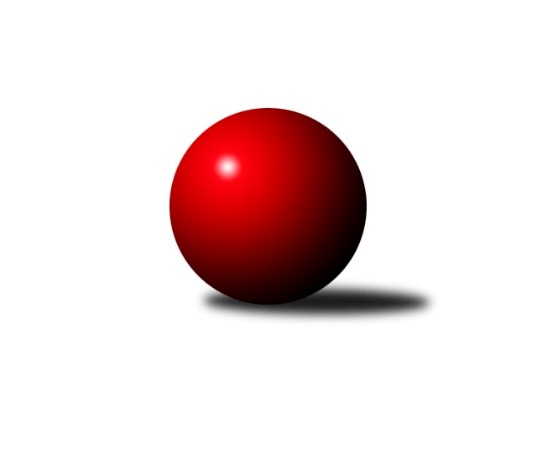 Č.4Ročník 2023/2024	8.10.2023Nejlepšího výkonu v tomto kole: 2851 dosáhlo družstvo: SK Podlužan Prušánky CJihomoravský KP1 jih 2023/2024Výsledky 4. kolaSouhrnný přehled výsledků:TJ Sokol Vracov B	- KK Jiskra Čejkovice	2:6	2604:2645	6.0:6.0	6.10.TJ Sokol Mistřín C	- TJ Lokomotiva Valtice B	7:1	2732:2547	8.0:4.0	6.10.SK Baník Ratíškovice B	- TJ Jiskra Kyjov	6:2	2706:2393	9.0:3.0	6.10.SK Podlužan Prušánky C	- KK Sokol Litenčice	6:2	2851:2687	7.0:5.0	6.10.TJ Sokol Šanov C	- TJ Sokol Kuchařovice	2:6	2540:2626	5.0:7.0	7.10.TJ Sokol Vážany	- SKK Dubňany B	5:3	2617:2617	8.0:4.0	8.10.Tabulka družstev:	1.	TJ Sokol Vážany	4	3	1	0	21.0 : 11.0 	34.5 : 13.5 	 2582	7	2.	KK Jiskra Čejkovice	4	3	0	1	21.0 : 11.0 	25.0 : 23.0 	 2555	6	3.	TJ Sokol Kuchařovice	4	3	0	1	20.0 : 12.0 	27.5 : 20.5 	 2573	6	4.	SK Podlužan Prušánky C	4	2	1	1	18.5 : 13.5 	26.5 : 21.5 	 2629	5	5.	SK Baník Ratíškovice B	4	2	0	2	18.5 : 13.5 	24.5 : 23.5 	 2711	4	6.	TJ Jiskra Kyjov	4	2	0	2	13.0 : 19.0 	14.5 : 33.5 	 2431	4	7.	TJ Sokol Mistřín C	3	1	1	1	12.0 : 12.0 	16.0 : 20.0 	 2555	3	8.	SKK Dubňany B	4	1	1	2	16.5 : 15.5 	26.5 : 21.5 	 2586	3	9.	TJ Sokol Šanov C	4	1	1	2	14.0 : 18.0 	23.5 : 24.5 	 2676	3	10.	TJ Sokol Vracov B	4	1	0	3	12.5 : 19.5 	25.5 : 22.5 	 2509	2	11.	TJ Lokomotiva Valtice B	4	1	0	3	9.0 : 23.0 	18.5 : 29.5 	 2496	2	12.	KK Sokol Litenčice	3	0	1	2	8.0 : 16.0 	13.5 : 22.5 	 2558	1Podrobné výsledky kola:	 TJ Sokol Vracov B	2604	2:6	2645	KK Jiskra Čejkovice	Martin Pechal	 	 219 	 197 		416 	 1:1 	 433 	 	214 	 219		Pavel Dolinajec	František Svoboda	 	 236 	 211 		447 	 1:1 	 434 	 	217 	 217		Tomáš Mrkávek	Miroslav Bahula	 	 238 	 222 		460 	 2:0 	 400 	 	221 	 179		Radoslav Holomáč	Petr Bábík	 	 208 	 208 		416 	 1:1 	 442 	 	199 	 243		Vladimír Stávek	Martina Pechalová	 	 222 	 209 		431 	 1:1 	 467 	 	217 	 250		Ludvík Vaněk	Jaroslav Hanuš	 	 203 	 231 		434 	 0:2 	 469 	 	227 	 242		Zdeněk Škrobákrozhodčí: Radek Břečka, Vítězslav NejedlíkNejlepší výkon utkání: 469 - Zdeněk Škrobák	 TJ Sokol Mistřín C	2732	7:1	2547	TJ Lokomotiva Valtice B	Zdeněk Sedláček	 	 231 	 207 		438 	 0:2 	 453 	 	243 	 210		Marek Strečko	Petr Khol	 	 216 	 254 		470 	 1:1 	 467 	 	247 	 220		Jan Herzán	Pavel Pěček	 	 200 	 228 		428 	 2:0 	 372 	 	181 	 191		Martin Vaculík	Daniel Ilčík	 	 220 	 257 		477 	 2:0 	 409 	 	209 	 200		Jan Beneš	Vladislav Kozák	 	 224 	 249 		473 	 2:0 	 412 	 	206 	 206		František Urbánek	Pavel Měsíček	 	 246 	 200 		446 	 1:1 	 434 	 	194 	 240		Eduard Jungrozhodčí:  Vedoucí družstevNejlepší výkon utkání: 477 - Daniel Ilčík	 SK Baník Ratíškovice B	2706	6:2	2393	TJ Jiskra Kyjov	Marta Beranová	 	 213 	 257 		470 	 2:0 	 292 	 	137 	 155		Ludvík Kuhn	Radovan Kadlec	 	 221 	 217 		438 	 1:1 	 408 	 	235 	 173		Václav Valenta	Zdeněk Helešic	 	 250 	 229 		479 	 2:0 	 385 	 	209 	 176		Radek Jurčík	Luděk Vacenovský	 	 205 	 203 		408 	 1:1 	 434 	 	201 	 233		Antonín Svozil st.	Josef Něnička	 	 223 	 224 		447 	 2:0 	 396 	 	208 	 188		Jiří Špaček	Marie Kobylková	 	 225 	 239 		464 	 1:1 	 478 	 	215 	 263		Antonín Svozil ml.rozhodčí:  Vedoucí družstevNejlepší výkon utkání: 479 - Zdeněk Helešic	 SK Podlužan Prušánky C	2851	6:2	2687	KK Sokol Litenčice	Michal Pálka	 	 243 	 247 		490 	 1:1 	 476 	 	228 	 248		Milan Kochaníček	Michal Šimek	 	 237 	 189 		426 	 1:1 	 429 	 	209 	 220		David Vávra	Zdeněk Klečka	 	 244 	 247 		491 	 0:2 	 507 	 	258 	 249		Roman Blažek	Jiří Novotný	 	 240 	 246 		486 	 2:0 	 410 	 	201 	 209		Luděk Zapletal	Stanislav Zálešák	 	 262 	 206 		468 	 1:1 	 433 	 	213 	 220		Miroslava Štěrbová	Pavel Flamík	 	 253 	 237 		490 	 2:0 	 432 	 	221 	 211		Lenka Štěrbovározhodčí:  Vedoucí družstevNejlepší výkon utkání: 507 - Roman Blažek	 TJ Sokol Šanov C	2540	2:6	2626	TJ Sokol Kuchařovice	Petr Bakaj ml.	 	 213 	 237 		450 	 2:0 	 404 	 	183 	 221		Ladislav Plaček	Petr Blecha	 	 206 	 186 		392 	 0:2 	 468 	 	245 	 223		Karel Nahodil	Ivan Torony	 	 217 	 168 		385 	 0:2 	 431 	 	228 	 203		Václav Starý	Ladislav Kacetl	 	 199 	 207 		406 	 0:2 	 450 	 	236 	 214		Zbyněk Kasal	Pavel Martinek	 	 203 	 233 		436 	 1:1 	 442 	 	249 	 193		Dušan Jalůvka	Radek Vrška	 	 218 	 253 		471 	 2:0 	 431 	 	202 	 229		Roman Stříbrnýrozhodčí:  Vedoucí družstevNejlepší výkon utkání: 471 - Radek Vrška	 TJ Sokol Vážany	2617	5:3	2617	SKK Dubňany B	Radim Kroupa	 	 187 	 243 		430 	 1:1 	 425 	 	226 	 199		Ladislav Teplík	Jozef Kamenišťák	 	 235 	 213 		448 	 2:0 	 406 	 	207 	 199		Aleš Jurkovič	Petr Sedláček	 	 221 	 207 		428 	 0:2 	 494 	 	243 	 251		Václav Kratochvíla	Radek Loubal	 	 199 	 193 		392 	 1:1 	 430 	 	181 	 249		Pavel Antoš *1	Petr Malý	 	 223 	 242 		465 	 2:0 	 434 	 	211 	 223		Martin Mačák	Josef Kamenišťák	 	 236 	 218 		454 	 2:0 	 428 	 	220 	 208		Zdeněk Kratochvílarozhodčí: Jan Kovářstřídání: *1 od 35. hodu Pavel HolomekNejlepší výkon utkání: 494 - Václav KratochvílaPořadí jednotlivců:	jméno hráče	družstvo	celkem	plné	dorážka	chyby	poměr kuž.	Maximum	1.	Roman Blažek 	KK Sokol Litenčice	499.33	318.3	181.0	2.7	3/3	(521)	2.	Petr Kesjár 	TJ Sokol Šanov C	495.00	325.0	170.0	4.5	2/3	(516)	3.	Zdeněk Helešic 	SK Baník Ratíškovice B	469.17	325.8	143.3	7.8	2/2	(479)	4.	Milan Číhal 	TJ Sokol Kuchařovice	469.00	315.0	154.0	4.0	3/3	(473)	5.	Josef Kamenišťák 	TJ Sokol Vážany	461.50	307.7	153.8	5.0	3/3	(498)	6.	Josef Něnička 	SK Baník Ratíškovice B	459.33	309.8	149.5	2.5	2/2	(486)	7.	Radovan Kadlec 	SK Baník Ratíškovice B	458.67	317.8	140.8	5.3	2/2	(482)	8.	Radek Vrška 	TJ Sokol Šanov C	456.83	308.5	148.3	2.8	3/3	(477)	9.	Václav Kratochvíla 	SKK Dubňany B	456.17	310.2	146.0	5.0	3/3	(494)	10.	Antonín Svozil  ml.	TJ Jiskra Kyjov	454.50	303.0	151.5	4.0	3/3	(478)	11.	Jan Herzán 	TJ Lokomotiva Valtice B	452.25	312.8	139.5	6.0	4/4	(467)	12.	Ludvík Vaněk 	KK Jiskra Čejkovice	450.83	318.2	132.7	6.5	3/3	(477)	13.	Luděk Vacenovský 	SK Baník Ratíškovice B	450.00	307.5	142.5	6.0	2/2	(475)	14.	Pavel Martinek 	TJ Sokol Šanov C	448.00	306.0	142.0	8.0	3/3	(499)	15.	Milan Kochaníček 	KK Sokol Litenčice	447.50	307.5	140.0	4.0	2/3	(476)	16.	Petr Malý 	TJ Sokol Vážany	446.17	313.2	133.0	5.5	3/3	(474)	17.	Marta Beranová 	SK Baník Ratíškovice B	445.50	298.5	147.0	3.3	2/2	(470)	18.	Václav Starý 	TJ Sokol Kuchařovice	444.50	307.3	137.3	6.5	2/3	(471)	19.	Zdeněk Škrobák 	KK Jiskra Čejkovice	443.33	311.3	132.0	5.7	3/3	(469)	20.	Petr Blecha 	TJ Sokol Šanov C	443.00	305.7	137.3	7.5	3/3	(462)	21.	Pavel Flamík 	SK Podlužan Prušánky C	442.17	298.3	143.8	5.5	2/2	(490)	22.	Michal Šmýd 	TJ Sokol Vracov B	441.33	301.7	139.7	4.3	3/3	(477)	23.	Dušan Jalůvka 	TJ Sokol Kuchařovice	439.83	313.7	126.2	7.3	3/3	(463)	24.	Jozef Kamenišťák 	TJ Sokol Vážany	439.00	294.5	144.5	5.8	2/3	(448)	25.	Pavel Měsíček 	TJ Sokol Mistřín C	437.50	298.3	139.3	7.0	2/2	(446)	26.	Vladimír Stávek 	KK Jiskra Čejkovice	437.50	303.3	134.3	4.0	2/3	(443)	27.	Martin Mačák 	SKK Dubňany B	435.50	299.5	136.0	7.0	2/3	(467)	28.	Radim Holešinský 	TJ Sokol Mistřín C	435.00	303.0	132.0	6.0	2/2	(448)	29.	Michal Pálka 	SK Podlužan Prušánky C	434.33	299.0	135.3	9.2	2/2	(492)	30.	Vladislav Kozák 	TJ Sokol Mistřín C	434.25	312.3	122.0	4.8	2/2	(473)	31.	Jaroslav Konečný 	TJ Sokol Vracov B	433.50	295.5	138.0	5.5	2/3	(437)	32.	Petr Sedláček 	TJ Sokol Vážany	433.50	298.3	135.2	3.7	3/3	(481)	33.	Zdeněk Kratochvíla 	SKK Dubňany B	433.00	301.0	132.0	4.2	3/3	(457)	34.	Ladislav Kacetl 	TJ Sokol Šanov C	432.17	300.0	132.2	7.5	3/3	(477)	35.	František Svoboda 	TJ Sokol Vracov B	430.67	300.7	130.0	7.7	3/3	(447)	36.	Roman Stříbrný 	TJ Sokol Kuchařovice	430.00	312.5	117.5	11.5	2/3	(431)	37.	Karel Nahodil 	TJ Sokol Kuchařovice	429.75	299.3	130.5	12.0	2/3	(468)	38.	Daniel Ilčík 	TJ Sokol Mistřín C	429.50	283.5	146.0	9.5	2/2	(477)	39.	Pavel Dolinajec 	KK Jiskra Čejkovice	429.33	290.7	138.7	7.0	3/3	(455)	40.	Eduard Jung 	TJ Lokomotiva Valtice B	429.25	296.0	133.3	9.3	4/4	(461)	41.	Radim Kroupa 	TJ Sokol Vážany	427.00	296.8	130.3	6.3	2/3	(472)	42.	Antonín Svozil  st.	TJ Jiskra Kyjov	426.33	290.7	135.7	6.3	3/3	(445)	43.	Aleš Jurkovič 	SKK Dubňany B	425.00	295.0	130.0	11.7	3/3	(437)	44.	Petr Bábík 	TJ Sokol Vracov B	424.75	284.5	140.3	6.3	2/3	(429)	45.	Ladislav Teplík 	SKK Dubňany B	423.00	292.8	130.2	7.8	3/3	(430)	46.	Tomáš Mrkávek 	KK Jiskra Čejkovice	422.33	303.3	119.0	12.0	3/3	(434)	47.	Pavel Pěček 	TJ Sokol Mistřín C	421.50	293.0	128.5	11.0	2/2	(428)	48.	Zbyněk Kasal 	TJ Sokol Kuchařovice	421.50	311.0	110.5	9.5	2/3	(450)	49.	Ivan Torony 	TJ Sokol Šanov C	420.67	297.3	123.3	10.2	3/3	(469)	50.	Michal Šimek 	SK Podlužan Prušánky C	420.00	291.8	128.3	7.5	2/2	(482)	51.	Miroslava Štěrbová 	KK Sokol Litenčice	420.00	297.5	122.5	10.0	2/3	(433)	52.	David Vávra 	KK Sokol Litenčice	419.00	294.0	125.0	8.3	3/3	(429)	53.	Václav Valenta 	TJ Jiskra Kyjov	414.67	281.7	133.0	5.2	3/3	(426)	54.	Pavel Antoš 	SKK Dubňany B	412.00	294.5	117.5	7.5	2/3	(415)	55.	Jaroslav Hanuš 	TJ Sokol Vracov B	411.67	279.8	131.8	5.5	3/3	(472)	56.	Radek Loubal 	TJ Sokol Vážany	409.75	287.0	122.8	11.0	2/3	(439)	57.	Martina Pechalová 	TJ Sokol Vracov B	408.67	296.2	112.5	10.5	3/3	(442)	58.	Ladislav Plaček 	TJ Sokol Kuchařovice	408.50	296.5	112.0	10.5	2/3	(413)	59.	Lenka Štěrbová 	KK Sokol Litenčice	405.67	282.3	123.3	7.7	3/3	(432)	60.	Jiří Ksenič 	TJ Sokol Kuchařovice	403.50	278.5	125.0	6.0	2/3	(432)	61.	František Urbánek 	TJ Lokomotiva Valtice B	403.00	292.7	110.3	13.3	3/4	(412)	62.	Zdeněk Sedláček 	TJ Sokol Mistřín C	401.75	294.0	107.8	11.8	2/2	(438)	63.	Martin Vaculík 	TJ Lokomotiva Valtice B	398.00	287.7	110.3	12.3	3/4	(429)	64.	Martin Pechal 	TJ Sokol Vracov B	394.00	278.5	115.5	12.0	2/3	(416)	65.	Radoslav Holomáč 	KK Jiskra Čejkovice	390.00	280.5	109.5	15.0	2/3	(400)	66.	Radek Jurčík 	TJ Jiskra Kyjov	388.00	272.5	115.5	11.5	3/3	(392)	67.	Jan Kovář 	TJ Sokol Vážany	387.50	272.5	115.0	14.5	2/3	(427)	68.	Jiří Špaček 	TJ Jiskra Kyjov	384.83	274.5	110.3	12.8	3/3	(396)	69.	Ludvík Kuhn 	TJ Jiskra Kyjov	362.67	265.2	97.5	14.7	3/3	(431)		Jitka Šimková 	SK Podlužan Prušánky C	520.00	342.0	178.0	2.0	1/2	(520)		Jiří Novotný 	SK Podlužan Prušánky C	493.00	326.3	166.7	3.3	1/2	(504)		Zdeněk Klečka 	SK Podlužan Prušánky C	482.50	336.5	146.0	6.0	1/2	(491)		Stanislav Zálešák 	SK Podlužan Prušánky C	468.00	328.0	140.0	9.0	1/2	(468)		Marie Kobylková 	SK Baník Ratíškovice B	464.00	295.0	169.0	3.0	1/2	(464)		Tomáš Slížek 	SK Podlužan Prušánky C	462.00	314.0	148.0	8.0	1/2	(462)		Marek Strečko 	TJ Lokomotiva Valtice B	453.00	313.0	140.0	5.0	1/4	(453)		Petr Khol 	TJ Sokol Mistřín C	451.00	319.5	131.5	8.0	1/2	(470)		Petr Bakaj  ml.	TJ Sokol Šanov C	450.00	290.0	160.0	5.0	1/3	(450)		Alena Kristová 	SK Podlužan Prušánky C	445.50	315.5	130.0	8.0	1/2	(465)		Rostislav Rybárský 	SKK Dubňany B	444.00	314.0	130.0	2.0	1/3	(444)		Martina Antošová 	SK Baník Ratíškovice B	444.00	322.0	122.0	12.0	1/2	(444)		Zdeněk Musil 	TJ Lokomotiva Valtice B	441.00	294.0	147.0	2.0	1/4	(441)		Martin Komosný 	KK Jiskra Čejkovice	439.50	298.0	141.5	6.0	1/3	(451)		Miroslav Bahula 	TJ Sokol Vracov B	439.00	298.5	140.5	5.5	1/3	(460)		Václav Luža 	TJ Sokol Mistřín C	431.00	297.0	134.0	7.0	1/2	(431)		Markéta Strečková 	TJ Lokomotiva Valtice B	428.00	315.0	113.0	10.0	1/4	(428)		Jarmila Bábíčková 	SK Baník Ratíškovice B	425.00	283.0	142.0	6.0	1/2	(425)		Vladimír Čech 	TJ Lokomotiva Valtice B	424.50	278.5	146.0	6.5	2/4	(453)		Jaroslav Šindelář 	TJ Sokol Šanov C	424.00	291.0	133.0	12.0	1/3	(424)		Dan Schüler 	SK Baník Ratíškovice B	422.00	301.0	121.0	10.0	1/2	(422)		Filip Benada 	SK Podlužan Prušánky C	412.00	295.0	117.0	7.0	1/2	(412)		Pavel Holomek 	SKK Dubňany B	410.00	290.0	120.0	11.0	1/3	(410)		Luděk Zapletal 	KK Sokol Litenčice	410.00	296.0	114.0	15.0	1/3	(410)		Jan Beneš 	TJ Lokomotiva Valtice B	409.00	310.0	99.0	13.0	1/4	(409)		Radek Šeďa 	SK Podlužan Prušánky C	408.00	296.0	112.0	11.0	1/2	(408)		Josef Smažinka 	KK Sokol Litenčice	404.00	289.0	115.0	7.0	1/3	(404)		Zdeněk Hosaja 	SK Podlužan Prušánky C	402.00	280.0	122.0	8.0	1/2	(402)		Dušan Zahradník 	TJ Sokol Vážany	395.00	272.0	123.0	4.0	1/3	(395)		Stanislav Kočí 	TJ Sokol Vracov B	394.00	275.0	119.0	6.0	1/3	(394)		Milan Štěrba 	KK Sokol Litenčice	394.00	284.0	110.0	14.0	1/3	(394)		Luděk Novotný 	TJ Lokomotiva Valtice B	390.00	257.0	133.0	10.0	1/4	(390)		Jiří Michalčík 	TJ Lokomotiva Valtice B	390.00	283.0	107.0	16.0	1/4	(390)		Kateřina Kravicová 	KK Sokol Litenčice	388.00	292.0	96.0	13.0	1/3	(388)		Zbyněk Škoda 	TJ Lokomotiva Valtice B	376.00	267.0	109.0	18.0	1/4	(376)		Jan Žurman 	KK Sokol Litenčice	372.00	271.0	101.0	9.0	1/3	(372)		Hana Majzlíková 	KK Jiskra Čejkovice	361.00	263.0	98.0	17.0	1/3	(361)		Robert Gecs 	TJ Lokomotiva Valtice B	319.00	248.0	71.0	18.0	1/4	(319)Sportovně technické informace:Starty náhradníků:registrační číslo	jméno a příjmení 	datum startu 	družstvo	číslo startu
Hráči dopsaní na soupisku:registrační číslo	jméno a příjmení 	datum startu 	družstvo	26988	Marek Strečko	06.10.2023	TJ Lokomotiva Valtice B	Program dalšího kola:5. kolo13.10.2023	pá	17:00	KK Sokol Litenčice - SK Baník Ratíškovice B	14.10.2023	so	9:00	TJ Lokomotiva Valtice B - TJ Sokol Vracov B	14.10.2023	so	16:30	KK Jiskra Čejkovice - TJ Sokol Vážany	15.10.2023	ne	9:00	TJ Jiskra Kyjov - TJ Sokol Šanov C	15.10.2023	ne	9:00	SKK Dubňany B - SK Podlužan Prušánky C	15.10.2023	ne	10:00	TJ Sokol Kuchařovice - TJ Sokol Mistřín C	Nejlepší šestka kola - absolutněNejlepší šestka kola - absolutněNejlepší šestka kola - absolutněNejlepší šestka kola - absolutněNejlepší šestka kola - dle průměru kuželenNejlepší šestka kola - dle průměru kuželenNejlepší šestka kola - dle průměru kuželenNejlepší šestka kola - dle průměru kuželenNejlepší šestka kola - dle průměru kuželenPočetJménoNázev týmuVýkonPočetJménoNázev týmuPrůměr (%)Výkon3xRoman BlažekLitenčice 5071xVáclav KratochvílaDubňany B114.144941xVáclav KratochvílaDubňany B4941xZdeněk HelešicRatíškovice B111.394791xZdeněk KlečkaPrušánky C4912xAntonín Svozil ml.Kyjov111.164781xPavel FlamíkPrušánky C4904xRoman BlažekLitenčice 109.865072xMichal PálkaPrušánky C4901xRadek VrškaŠanov C109.394713xJiří NovotnýPrušánky C4861xMarta BeranováRatíškovice B109.3470